Nietypowe kierunki studiów Biomonitoring 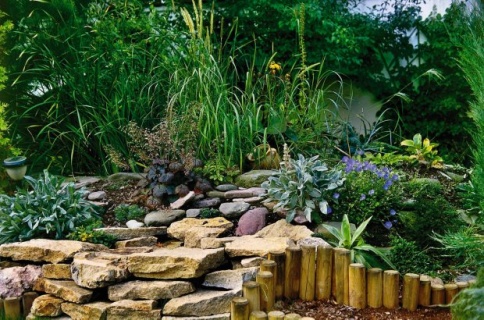 Biomonitoring to autorski kierunek Wydziału Biologii i Ochrony Środowiska Uniwersytetu Łódzkiego, który powstał ze względu na wymóg wdrożenia biomonitoringu wynikający z dyrektyw Unii Europejskiej.Biomonitoring jest kierowany do wszystkich zainteresowanych środowiskiem przyrodniczym i pracą w terenie. Studenci kierunku zdobędą wiedzę z zakresu nauk przyrodniczych o organizmach, populacjach, ekosystemach oraz ich tolerancji, zapoznają się z naturalną zmiennością czynników środowiskowych, poznają metody oceny stanu środowiska i zdobędą umiejętność pracy w warunkach terenowych i laboratoryjnych.Absolwenci kierunku Biomonitoring mogą ubiegać się o pracę, m.in. w jednostkach administracyjnych oraz firmach związanych z ochroną środowiska, laboratoriach, organizacjach ekologicznych, parkach narodowych i krajobrazowychSztuka pisania 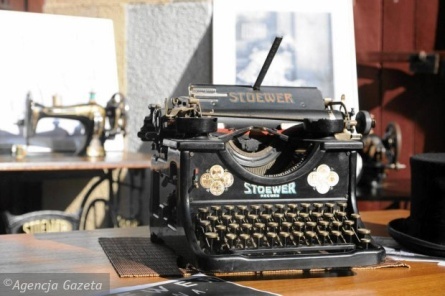 Sztuka pisania to kierunek oferowany przez Wydział Polonistyki Uniwersytetu Śląskiego przeznaczony zarówno dla osób, które wiążą swoją przyszłość z pracą z tekstem i multimediami, jak i tych, które marzą o karierze literackiej. Studia mają charakter teoretyczno-praktyczny; studenci zdobywają wiedzę z zakresu historii literatury, poetyki, językoznawstwa, kultury najnowszej oraz teorii mediów. Biorą udział w praktycznych zajęciach, w czasie których ćwiczy się umiejętności tworzenia tekstów użytkowych, publicystycznych i artystycznych.Absolwenci kierunku Sztuka pisania mogą zostać, m.in. pracownikami agencji prasowych, wydawnictw, portali internetowych, rzecznikami prasowymi, prozaikami.Militarioznawstwo 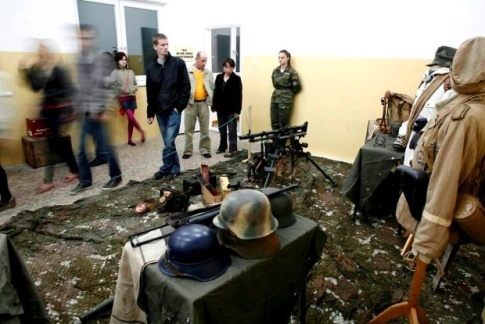 Militarioznawstwo to unikatowy kierunek studiów, który oferuje Uniwersytet Wrocławski.Kierowany jest do osób zainteresowanych historią wojen oraz wojskowości. W ramach kierunku oferowane są 2 specjalizacje: popularyzacja wiedzy o militariach oraz animacja odtwórstwa historycznego.Celem studiów jest przekazanie wiedzy na temat dziedzictwa militarnego i wskazanie, jak należy je promować oraz popularyzować. Program studiów obejmuje m.in.: historię wojen, historię sztuki wojennej, historię uzbrojenia i techniki wojskowej, heraldykę, felerystykę, a także socjologię i działalność instytucji kultury.Absolwenci kierunku militarioznawstwo mogą ubiegać się o pracę w instytucjach oraz organizacjach związanych z historią i rekonstrukcją historyczną.Inżynieria ciepła 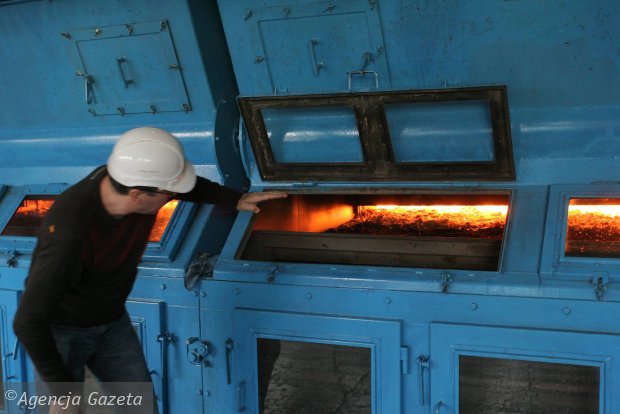 Inżynieria ciepła jest oferowana przez Wydział Inżynierii Metali i Informatyki Przemysłowej AGH. Studia trwają 7 semestrów, a ich absolwent uzyskuje tytuł inżyniera.Inżynieria ciepła to nauka o powstawaniu, przetwarzaniu, przesyłaniu i magazynowaniu energii cieplnej w różnych gałęziach gospodarki. Celem studiów jest przekazanie wiedzy z zakresu szeroko pojętej inżynierii ciepła oraz inżynierii powierzchni umożliwiającej samodzielne rozwiązywanie problemów występujących w realizacji procesów i technologii opartych na energii cieplnej. Kierunek inżynieria ciepła stawia na kształcenie praktyczne.Absolwent kierunku jest przygotowany do pracy w zakładach, instytucjach, instytutach związanych z energią cieplną.Administrowanie ochroną zdrowia 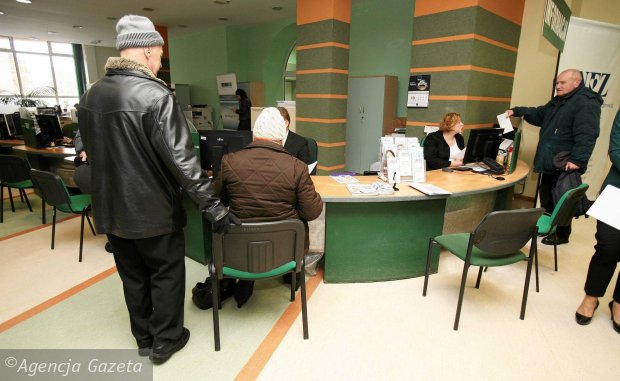 Administrowanie ochroną zdrowia oferuje Wydział Prawa na Katolickim Uniwersytecie Lubelskim Jana Pawła II.Kierunek przygotowuje do działania w sferze zdrowia publicznego, ochronie zdrowia, promocji zdrowia i edukacji zdrowotnej. Studenci mogą kształcić się w trzech specjalizacjach: Administration of European Public Health, Procedury administracyjne w ochronie zdrowia, Działalność podmiotów leczniczych. Program studiów obejmuje takie przedmioty jak prawoznawstwo, podstawy nauki o zdrowiu, ekonomika ochrony zdrowia, propedeutyka medycyny, zamówienia publiczne, fundusze strukturalne, technologie informacyjne i innych.Absolwenci Administrowania ochroną zdrowia będą przygotowani do pracy w publicznych i niepublicznych sektorach usług medycznych i branży farmaceutyczneInformacja w instytucjach e-społeczeństwa 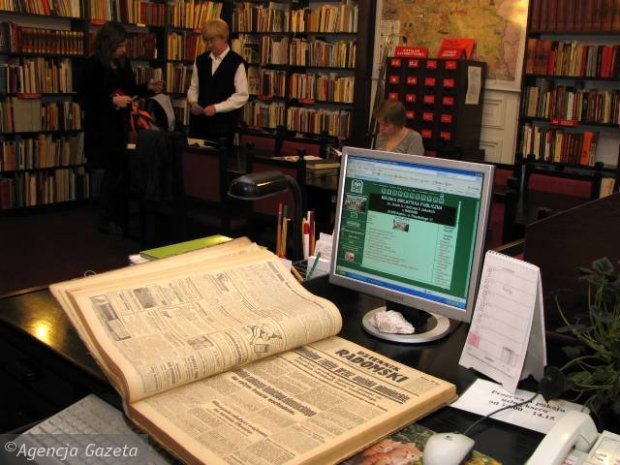 Informacja w instytucjach e-społeczeństwa to kierunek proponowany przez Wydział Humanistyczny Uniwersytetu Śląskiego.Studenci kierunku zdobywają wiedzę z zakresu zarządzania informacją, instytucji kultury, gospodarki i administracji, prawnych kontekstów komunikacji, społecznych aspektów komunikowania oraz podstaw nauki o informacji. Ponadto, zdobywają praktyczne umiejętności wykorzystywania nowoczesnych technologii informacyjno-komunikacyjnych.Studia przygotowują do pracy na stanowiskach związanych z wyszukiwaniem i przetwarzaniem informacji elektronicznej, m.in. w jednostkach administracyjnych, instytucjach kultury, mediach, placówkach oświatowych i w biznesie.Podstawy dla rolnictwa tropikalnego 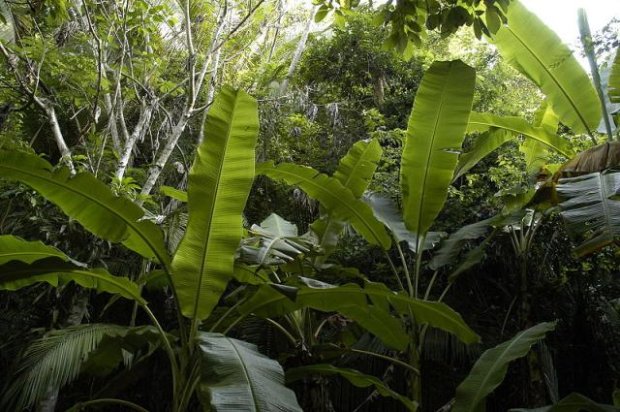 Podstawy dla rolnictwa tropikalnego (ang. Principles for Tropical Agriculture) to studia w języku angielskim, które oferuje Uniwersytet Przyrodniczy we Wrocławiu. Kierunek jest płatny.Program studiów jest bardzo obszerny i obejmuje takie przedmioty jak: matematyka, botanika, zoologia, biochemia, gleboznawstwo, genetyka, hodowla roślin i zwierząt, uprawa ziemi, inżynieria rolnicza, hydrologia, technologia żywności,  profilaktyka chorób, higiena zwierząt. Studenci kierunku odbędą również 4-tygodniowe praktyki zagraniczne.Podstawy dla rolnictwa tropikalnego to studia, które dają wiele możliwości zatrudnienia w obszarach rolnictwa i technologii żywności. Przygotowują do pełnienia funkcji menedżerskich oraz w zakresie gospodarki żywnościowej oraz do prowadzenia gospodarstwa rolnego.Nietypowe studia podyplomowePies w społeczeństwie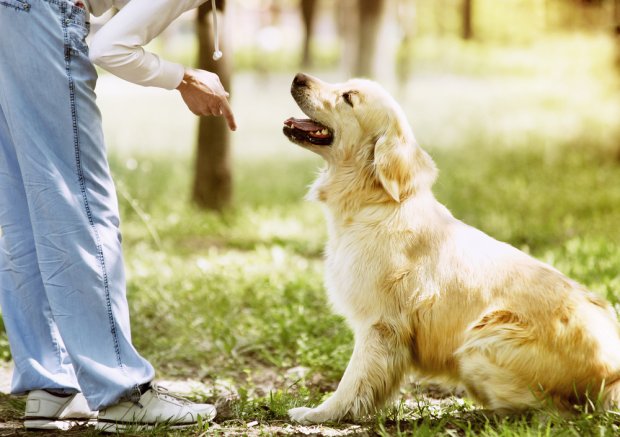 Pies w społeczeństwie to kierunek studiów podyplomowych proponowany przez SGGW w Warszawie. Oferowany jest wszystkim miłośnikom psów, którzy chcą zgłębiać wiedzę na temat hodowli czworonogów. Celem studiów jest zapoznanie uczestników z zasadami wychowu, utrzymania, pielęgnacji, wychowania i behawioryzmu psów. Po skończeniu kursu absolwent zdobędzie wiedzę niezbędną do samodzielnej hodowli oraz szkoleń. Ponadto, będzie potrafił radzić sobie w sytuacjach, w których psy są uciążliwe dla otoczenia.Zarządzanie instytucją kościoła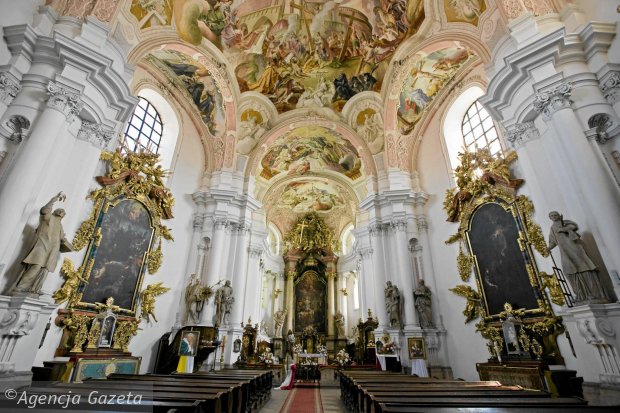 Zarządzanie instytucją kościelną to studia podyplomowe na Uniwersytecie Ekonomicznym w Poznaniu. Mają na celu zapoznanie uczestników ze sposobami efektywnego zarządzania parafią oraz instytucjami i stowarzyszeniami, które są związane z kościołem. Studia przeznaczone są dla każdego, komu zależy na dobru instytucji kościoła. Absolwent zdobędzie kompleksową wiedzę, która pozwoli mu, m.in. na lepsze prowadzenie parafii, zdobywanie funduszy, wykorzystywanie nowoczesnych technologii informacyjnych, umocnienie wizerunku kościoła.Studia o mieście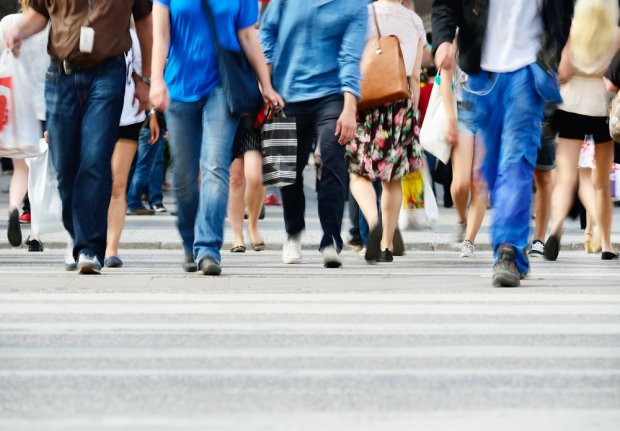 Studia miejskie to zarówno kierunek stacjonarny na Uniwersytecie Śląskim, jak i studium podyplomowe, m.in. na Uniwersytecie Jagiellońskim. Są przeznaczone dla osób, które chcą zgłębiać wiedzę w zakresie socjologii miasta, procesów społecznych, kulturowych i ekonomicznych, które zachodzą w społeczności miejskiej. Studia przygotowują do pracy w instytucjach administracji publicznej i kultury, urzędach gminy oraz przedsiębiorstwach, które zajmują się rozwojem regionalnym.Kultura kulinarna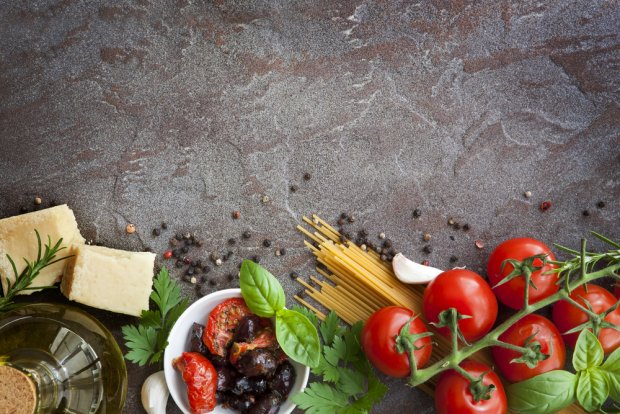 Kultura kulinarna to najnowszy kierunek studiów podyplomowych organizowany na Uniwersytecie Warszawskim. Oferowane są wszystkim zainteresowanym społeczno-kulturowymi aspektami żywienia, a także osobom, które pracują w obszarach związanych z gastronomią i mediami. Wiedzę i praktyczne umiejętności z pewnością przydadzą się dziennikarzom kulinarnym, bloggerom oraz pracownikom, którzy zajmują się zagadnieniami zdrowego żywienia i marketingiem produktów. Morska turystyka religijna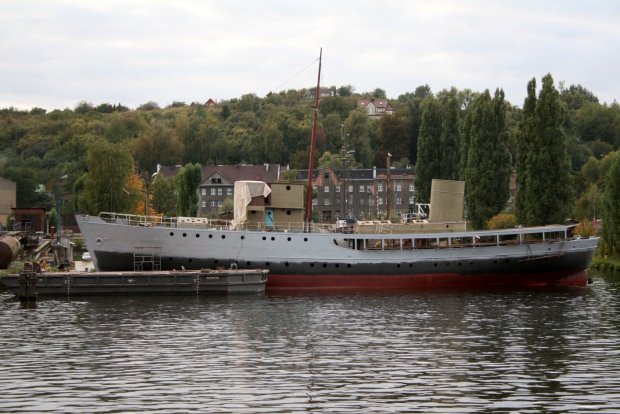 Podyplomowe studia z Morskiej turystyki religijnej organizuje Uniwersytet Papieski Jana Pawła II w Krakowie. Oferta kierowana jest do absolwentów studiów turystycznych, pasjonatów podróży, animatorów i pilotów grup oraz duszpasterzy. Celem studiów podyplomowych jest udostępnienie wiedzy specjalistycznej z zakresu obsługi turystyki morskiej.Enologia - nauka o winie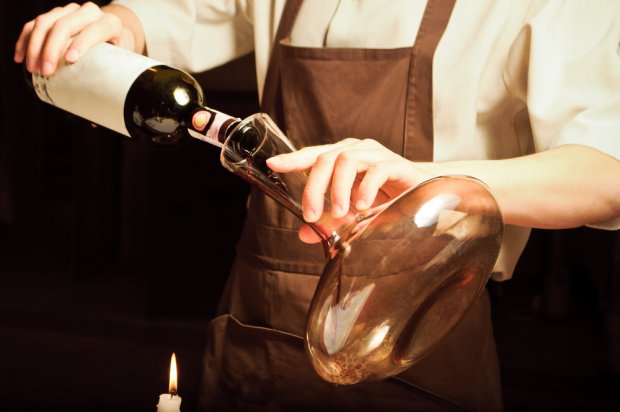 "Wiedza o winie. Media, rynek, kultura" to pierwsze w Polsce studia podyplomowe z wiedzy o winie, które zaproponowała warszawska uczelnia Collegium Civitas. Oferta kierowana jest do każdego, kto chciałby zgłębiać tajniki produkcji, doboru win oraz kultury picia wina. Studia skoncentrowane są na nauce odmian winorośli, doborze wina do potraw, degustacji win, winiarskiego savoir-vivre. Przygotowują słuchaczy do zawodu sommeliera, dziennikarza winiarskiego, specjalistów do spraw handlu winem, dyplomatów.Studia negocjacji kryzysowych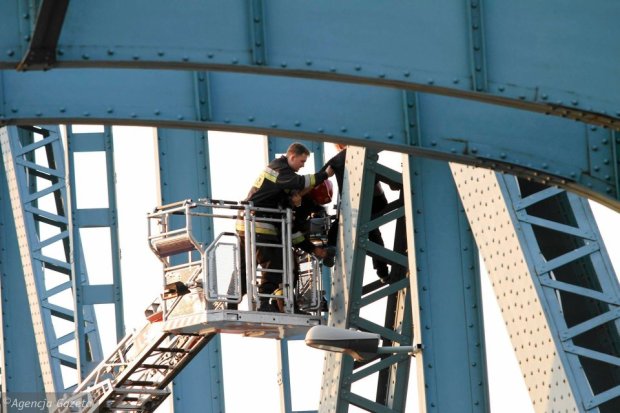 Studia negocjacji kryzysowych, które organizuje Uniwersytet Śląski, przeznaczone są dla osób, które wiążą swoją przyszłość ze służbami mundurowymi oraz tych, którzy chcą doskonalić swoje zdolności negocjacyjne i umiejętność radzenia sobie w sytuacjach kryzysowych. Absolwent studiów posiądzie wiedzę, jak negocjować, jak poradzić sobie ze sprawcą sytuacji kryzysowej, jak ratować ludzkie życie oraz jak radzić sobie ze stresem.